Anti-Eviction Mapping Projectwww.antievictionmappingproject.netHave you been displaced, or threatened with eviction?你曾经被迫驱逐，或者受到驱逐的威胁？We are making a comprehensive map, looking at who is being displaced, and the politics and stories behind evictions.  Please take a few minutes to fill out our survey to put your story on the map!我们正在进行的是一个综合的地图，关注那些被强迫迁出居住处，以及那些在背后的政策和故事。请花一些时间填好我们的表格，之后您的故事将出现在我们的地图上。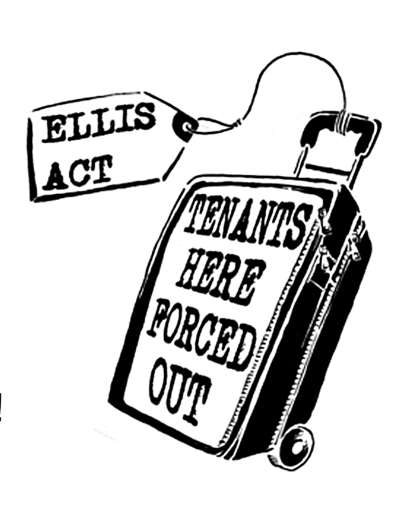 Please leave the survey in the AMP folder, or mail to:Anti-Eviction Mapping Project, SF Tenants Union, 558 Capp Street, SF, CA 94110.请将调查表装回AMP的文件夹中，或者邮寄到：Anti-Eviction Mapping Project, SF Tenants Union, 558 Capp Street, SF, CA 94110.SECTION 1: PLEASE TELL US ABOUT THE RESIDENCE YOU WERE/ARE BEING FORCED OUT OF. 第一部分：請告訴我們您的住處或者是您被強迫遷出的地方1. What is the address or intersection of the home you are/were being forced out of? 1.您被强迫迁出前所居住的地址？___________________________________________________2. When did you move into this residence?  _________________2.您是何时被强迫迁出之前的居住地的？_________________3. How many people were or are being forced out of the same place? 3.有多少人已经或者正经历着被强迫迁出同样的地址？Family Members: ___ Roommates: ____ Other tenants: ____ Other: ____ 家人：        室友：        其他租客：        其他：   4a. What was/is your individual monthly rent? _________ 4a.您每月单人租金曾经／现在是多少？_________4b. What was/is household’s monthly rent? _________ 4b. 您所租处总租金是多少？ _________5. If you have already moved out, what is the new rent is in your former home? _______5.如果您已经搬出，之前的租金是多少？ _______6. Who was/is the landlord? Include as much information as possible (Address, Website, Phone, etc.). If more than one landlord was involved, for example owner move-in, please provide all information. 6.业主的基本信息？越多的信息越好（包括地址、网址、电话等）。如果有几个房主同时涉及强制迁出的情况，请提供更多的信息，例如房主搬入的时间？___________________________________________________7. Who was/is the property manager? _____________________________7.之前产权管理经营者的信息：_________________8. Is/was your home subject to rent control?  您曾经／现在所住的地方是否遵守房租控制？☐ Yes 是☐ No 否☐ I don't know 不清楚9. How many bedrooms were/are in your unit? _________________9. 您所住的单位有几间卧室？_________________10. Which tactics were/are being used to force you to leave your home? Choose as many as apply.10. 您是被以下哪项政策强迫迁出所住之处？如果涉及多个选项，请多项选择☐ Harassment 恶意骚扰☐ Ellis Act Ellis法案☐ Owner Move In 业主迁回☐ Buyout 市场购入☐ Rent Increase 租金上涨☐ Foreclosure 法院拍卖房屋☐ Lawsuit 民事案件诉讼☐ Other 其他 ____________________________________________________________________11. When did this begin? Please give an approximate date:  _________________11. 被强迫迁出行动开始的时间？请给出大致的时间：_________________12. We would love to hear the story of your eviction. Please tell us more below:12. 我们非常愿意倾听您被强迫迁出的经历。请告诉我们更多的信息：________________________________________________________________________________________________________________________________________________________________________________________________________________________________________________________________________________________________________________________________________________________________________________________________________________________________________________________________________________________________________________________________________________________________________________________________________________________________________________________________________________________________12. Have you already moved?  您是否已经被强制迁出？☐ Yes 是☐ No 不是If the answer is NO, you can skip the next section “Where You Moved To” and Go to section 3.如果答案是没有，请直接跳过“您重新迁入的地址”，直接去第三部分。 SECTION 2: PLEASE TELL US ABOUT WHERE YOU MOVED TO.This section will ask questions about where you moved to after being forced out of your previous home. 第二部分：請告訴我們您重新安置的地址在这个部分中，我们将向您提问关于您被强制迁出之后重新安置的信息。13. Please describe your current living situation. 请描述以下您现在居住的情况☐ Homeless 流离失所☐ Staying with friends/family 和朋友或者家人居住在一起☐ Sublet or temporary housing 续住或者暂时找到居住处☐ SRO 单人房☐ New permanent residence 新的永久居住地☐ Other其他: _________________14. Where did you move? Please share the address, intersection, and/or neighborhood. 14. 您重新安置的地址？请提供详细的信息，地址、交叉口、社区。___________________________________________________15. What is the approximate date that you moved? _________________15. 您大致重新安置的时间？_________________16. What is your current rent? _________________16. 您现在的租金是多少？_________________SECTION 3: ABOUT THE RESIDENTS 第三部分：請告訴我們您重新安置的地址17a. What is your race/ethnicity? 您的种族信息	17b. Race/ethnicity of the people you live with?与您同住者的种族信息☐ Black or African American  非裔			☐ Black or African American 非裔☐ American Indian or Alaska Native 本土美国人	☐ American Indian or Alaska Native 本土美国人☐ White 白人						☐ White 白人☐ Asian or Asian American 亚裔美			☐ Asian or Asian American 亚裔☐ Native Hawaiian or Pacific Islander 太平洋岛国	☐ Native Hawaiian or Pacific Islander 太平洋岛国☐ Latin or Hispanic 拉丁裔				☐ Latin@ or Hispanic 拉丁裔☐ Other其他: _______________		☐ Other其他: ________________18a. What is your gender?  您的性别	18b. What the gender of those you live with? 与您同住者的性别☐ Male	 男性					              	☐ Male 男性☐ Female 女性						☐ Female 女性☐ Genderqueer	 跨性别（女）			               ☐ Genderqueer 跨性别（女）☐ Transgender	跨性别（男）				☐ Transgender 跨性别（男）☐ Other其他: ________________		☐ Other其他: ________________19a. What is your sexual orientation? 您的性别取向	19b. Wexual orientation of those you live with?与您同住者的性别取向 ☐ Gay 同性恋者（男） 				☐ Gay同性恋者（男）☐ Lesbian 同性恋者（女）				☐ Lesbian同性恋者（女）☐ Bisexual 双性恋					☐ Bisexual双性恋☐ Straight 普通						☐ Straight普通☐ Queer 同性恋者					☐ Queer同性恋者☐ Other其他: ________________		☐ Other其他: ________________20a. What is your yearly income?您每年的收入	20b. Yearly income of those you live with? 与您同住者每年的收入☐ Less than $15,000					☐ Less than $15,000☐ $15,000 - $30,000					☐ $15,000 - $30,000☐ $30,000 - $50,000					☐ $30,000 - $50,000☐ $50,000 - $75,000					☐ $50,000 - $75,000☐ $75,000 - $100,000					☐ $75,000 - $100,000☐ More than $100,000					☐ More than $100,00021a. Do you have any people who rely on you 		21b.  Do those you live with have someone whofinancially that will be affected by your eviction	relies on them financially who will be affected?你被迫强制迁出是否由于有人在经济上依赖您	与您同住着的被迫强制迁出是否由于有人在经济上依赖于他／她☐ Children that live with me 孩子与您住在一起 	☐ Children that live with them 孩子与他住在一起☐ Disabled family/friends that live with me		☐ Disabled family/friends that live with them    同住的人中有残疾				   	  同住的人中有残疾☐ Aging family/friends that live with me		☐ Aging family/friends that live with them     同住的人中有老年人				     同住的人中有老年人☐ Family/friends that I support from afar     需要支持远方的亲人或者朋友☐ Other其他: _______________		☐ Other其他: _________________22a. What is your age?  您的年龄			22a. What is the age of those you live with? 同住者的年龄	☐ 0-5							☐ 0-5☐ 5-17							☐ 5-17☐ 18-25						☐ 18-25☐ 26-39						☐ 26-39☐ 40-59						☐ 40-59☐ 60-75						☐ 60-75☐ >75 							☐ >7523a. Are you disabled? 您是否有残疾？	 	23b. Is someone that you live with disabled?							同住者有残疾☐ Yes有						☐ Yes 有☐ No  没有						☐ No  没有24. Is there anything else you would like us to know?       有没有另外的事情想让我们知道？____________________________________________________________________________________________________________________________________________________________________________________________________________________________________________________________________________________________________________________________________________________________________________________________________________________________________25. Would you like to remain anonymous on our public map?您是否希望在整个计划中维持您的匿名状态☐ Yes是					☐ No  不是26. If you would like your name to appear on the map, please list it below.       您如果希望您的名字出现在地图上，请在空格上写下您想出现的名字：        __________________________________27.  If you are comfortable with one of us following up with any questions around your experience, please list your preferred contact information below. This will not be made public.您如果能同意我们继续跟进向您咨询更多的经验，请在下方陈列出您的联系方式。我们将保证您的信息保密。